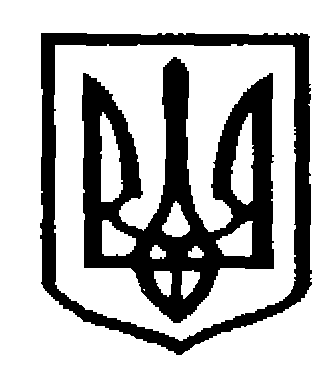 У К Р А Ї Н АЧернівецька міська радаУ П Р А В Л I Н Н Я   О С В I Т Ивул. Героїв Майдану, 176, м. Чернівці, 58029 тел./факс (0372) 53-30-87,  E-mail: osvitacv@gmail.com  Код ЄДРПОУ №02147345На виконання доручення міського голови від 03.07.2017 №434, листа відділу інформації та зв’язків з громадськістю міської ради від 04.07.2017 №01/12-58 просимо щочетверга до 14-00 год. на електронну адресу osvitacv@gmail.com надавати текстову інформацію та фотоматеріали про об’єкти, де розпочато ремонтні роботи (поточні та капітальні), з вказанням обсягу фінансування, підрядної організації та орієнтовної дати завершення робіт та інформацію про важливі події у закладі (наради, зустрічі, круглі столи, обговорення, конференції, презентації, звіти, фестивалі, благодійні акції тощо), а також анонси заходів на наступний тиждень з метою запрошення ЗМІ.  Заступник начальника управління освітиЧернівецької міської ради						       О.Л.КузьмінаКізіма С.С, 53-72-2804.07.2017 № 01-34/1303Керівникам закладів освіти міста